______________________________________________________________________________________________________AB ,,KELIŲ PRIEŽIŪRA”   PAKARTOTINIAME AUKCIONE NUOTOLINIU BŪDU  PARDUODAMO NEREIKALINGO ARBA NETINKAMO NAUDOTI ILGALAIKIO MATERIALIOJO TURTO  SU PARDAVIMO KAINOMIS  SUVESTINIS SĄRAŠAS2024 balandžio 12 d.KaunasAB ,,KELIŲ PRIEŽIŪRA”   PAKARTOTINIAME AUKCIONE NUOTOLINIU BŪDU  PARDUODAMO NEREIKALINGO ARBA NETINKAMO NAUDOTI ILGALAIKIO MATERIALIOJO TURTO  SU PARDAVIMO KAINOMIS  SUVESTINIS SĄRAŠAS2024 balandžio 12 d.KaunasAB ,,KELIŲ PRIEŽIŪRA”   PAKARTOTINIAME AUKCIONE NUOTOLINIU BŪDU  PARDUODAMO NEREIKALINGO ARBA NETINKAMO NAUDOTI ILGALAIKIO MATERIALIOJO TURTO  SU PARDAVIMO KAINOMIS  SUVESTINIS SĄRAŠAS2024 balandžio 12 d.KaunasAB ,,KELIŲ PRIEŽIŪRA”   PAKARTOTINIAME AUKCIONE NUOTOLINIU BŪDU  PARDUODAMO NEREIKALINGO ARBA NETINKAMO NAUDOTI ILGALAIKIO MATERIALIOJO TURTO  SU PARDAVIMO KAINOMIS  SUVESTINIS SĄRAŠAS2024 balandžio 12 d.KaunasAB ,,KELIŲ PRIEŽIŪRA”   PAKARTOTINIAME AUKCIONE NUOTOLINIU BŪDU  PARDUODAMO NEREIKALINGO ARBA NETINKAMO NAUDOTI ILGALAIKIO MATERIALIOJO TURTO  SU PARDAVIMO KAINOMIS  SUVESTINIS SĄRAŠAS2024 balandžio 12 d.KaunasAB ,,KELIŲ PRIEŽIŪRA”   PAKARTOTINIAME AUKCIONE NUOTOLINIU BŪDU  PARDUODAMO NEREIKALINGO ARBA NETINKAMO NAUDOTI ILGALAIKIO MATERIALIOJO TURTO  SU PARDAVIMO KAINOMIS  SUVESTINIS SĄRAŠAS2024 balandžio 12 d.KaunasAB ,,KELIŲ PRIEŽIŪRA”   PAKARTOTINIAME AUKCIONE NUOTOLINIU BŪDU  PARDUODAMO NEREIKALINGO ARBA NETINKAMO NAUDOTI ILGALAIKIO MATERIALIOJO TURTO  SU PARDAVIMO KAINOMIS  SUVESTINIS SĄRAŠAS2024 balandžio 12 d.KaunasAB ,,KELIŲ PRIEŽIŪRA”   PAKARTOTINIAME AUKCIONE NUOTOLINIU BŪDU  PARDUODAMO NEREIKALINGO ARBA NETINKAMO NAUDOTI ILGALAIKIO MATERIALIOJO TURTO  SU PARDAVIMO KAINOMIS  SUVESTINIS SĄRAŠAS2024 balandžio 12 d.KaunasAB ,,KELIŲ PRIEŽIŪRA”   PAKARTOTINIAME AUKCIONE NUOTOLINIU BŪDU  PARDUODAMO NEREIKALINGO ARBA NETINKAMO NAUDOTI ILGALAIKIO MATERIALIOJO TURTO  SU PARDAVIMO KAINOMIS  SUVESTINIS SĄRAŠAS2024 balandžio 12 d.KaunasAB ,,KELIŲ PRIEŽIŪRA”   PAKARTOTINIAME AUKCIONE NUOTOLINIU BŪDU  PARDUODAMO NEREIKALINGO ARBA NETINKAMO NAUDOTI ILGALAIKIO MATERIALIOJO TURTO  SU PARDAVIMO KAINOMIS  SUVESTINIS SĄRAŠAS2024 balandžio 12 d.KaunasAB ,,KELIŲ PRIEŽIŪRA”   PAKARTOTINIAME AUKCIONE NUOTOLINIU BŪDU  PARDUODAMO NEREIKALINGO ARBA NETINKAMO NAUDOTI ILGALAIKIO MATERIALIOJO TURTO  SU PARDAVIMO KAINOMIS  SUVESTINIS SĄRAŠAS2024 balandžio 12 d.KaunasAB ,,KELIŲ PRIEŽIŪRA”   PAKARTOTINIAME AUKCIONE NUOTOLINIU BŪDU  PARDUODAMO NEREIKALINGO ARBA NETINKAMO NAUDOTI ILGALAIKIO MATERIALIOJO TURTO  SU PARDAVIMO KAINOMIS  SUVESTINIS SĄRAŠAS2024 balandžio 12 d.KaunasAB ,,KELIŲ PRIEŽIŪRA”   PAKARTOTINIAME AUKCIONE NUOTOLINIU BŪDU  PARDUODAMO NEREIKALINGO ARBA NETINKAMO NAUDOTI ILGALAIKIO MATERIALIOJO TURTO  SU PARDAVIMO KAINOMIS  SUVESTINIS SĄRAŠAS2024 balandžio 12 d.KaunasEil.               Nr.Ilgalaikio turto pavadinimas, markė, modelisValst.Nr.Inv.Nr.Kiekis,vnt.Įvedimo  į eksplotacijądataTurto pripažinimo netinkamu naudoti priežastysPradinė pardavimo kainaTelefonai informacijaiTelefonai informacijaiAukciono NrPasvalio KT Pakruojo m-ja. Statybininkų 7, Pakruojis     Pasvalio KT Pakruojo m-ja. Statybininkų 7, Pakruojis     Pasvalio KT Pakruojo m-ja. Statybininkų 7, Pakruojis     Pasvalio KT Pakruojo m-ja. Statybininkų 7, Pakruojis     Pasvalio KT Pakruojo m-ja. Statybininkų 7, Pakruojis     Pasvalio KT Pakruojo m-ja. Statybininkų 7, Pakruojis     Pasvalio KT Pakruojo m-ja. Statybininkų 7, Pakruojis     Pasvalio KT Pakruojo m-ja. Statybininkų 7, Pakruojis     Pasvalio KT Pakruojo m-ja. Statybininkų 7, Pakruojis     Pasvalio KT Pakruojo m-ja. Statybininkų 7, Pakruojis     Pasvalio KT Pakruojo m-ja. Statybininkų 7, Pakruojis     Pasvalio KT Pakruojo m-ja. Statybininkų 7, Pakruojis     1.Staklės 1E950312-0020711982Nėra variklio nes variklio apvijos buvo sudegę. Hidraulinės alyvos pratekėjimai.150868779632868779632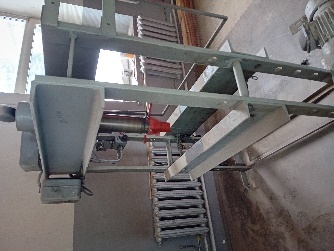 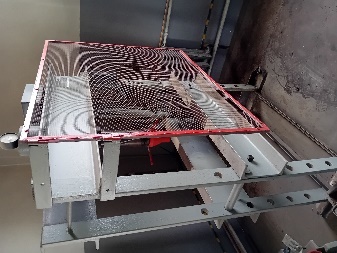 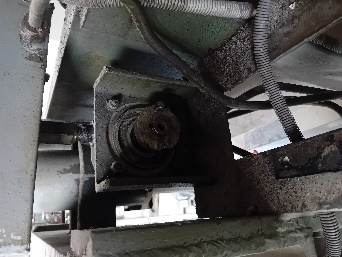 Telšių KT   Mažeikių m-ja, Laižuvos g. 80, MažeikiaiTelšių KT   Mažeikių m-ja, Laižuvos g. 80, MažeikiaiTelšių KT   Mažeikių m-ja, Laižuvos g. 80, MažeikiaiTelšių KT   Mažeikių m-ja, Laižuvos g. 80, MažeikiaiTelšių KT   Mažeikių m-ja, Laižuvos g. 80, MažeikiaiTelšių KT   Mažeikių m-ja, Laižuvos g. 80, MažeikiaiTelšių KT   Mažeikių m-ja, Laižuvos g. 80, MažeikiaiTelšių KT   Mažeikių m-ja, Laižuvos g. 80, MažeikiaiTelšių KT   Mažeikių m-ja, Laižuvos g. 80, MažeikiaiTelšių KT   Mažeikių m-ja, Laižuvos g. 80, MažeikiaiTelšių KT   Mažeikių m-ja, Laižuvos g. 80, MažeikiaiTelšių KT   Mažeikių m-ja, Laižuvos g. 80, MažeikiaiTelšių KT   Mažeikių m-ja, Laižuvos g. 80, MažeikiaiKatilas SEMPRA Progress(Skysto kuro)0308-0002712008Nereikalingas. Ilgai stovėjęs kaip rezervinis katilas. Galimai nepilnos komplektacijos200868600463868600463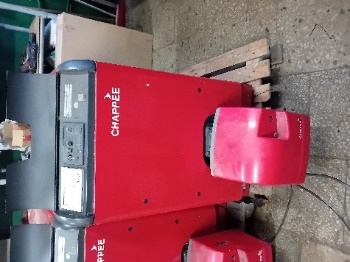 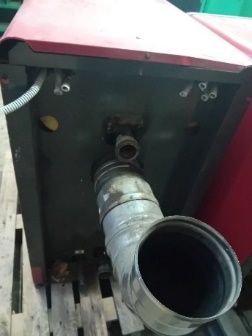 Katilas SEMPRA Progress(Skysto kuro)0308-0002812008Nereikalingas. Ilgai stovėjęs kaip rezervinis katilas. Galimai nepilnos komplektacijos200868600463868600463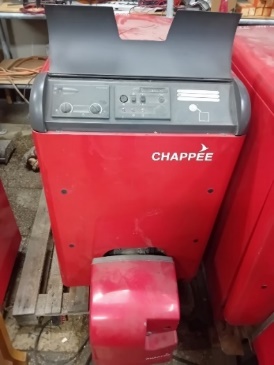 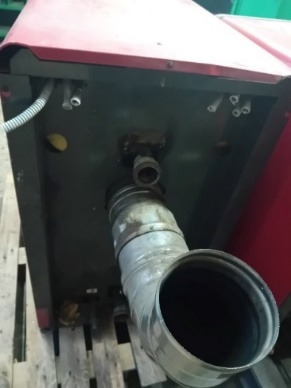 Krūmapjovė ECHO SRM-520ES0315-0061012017Sugedusi (variklio gedimas)50868600463868600463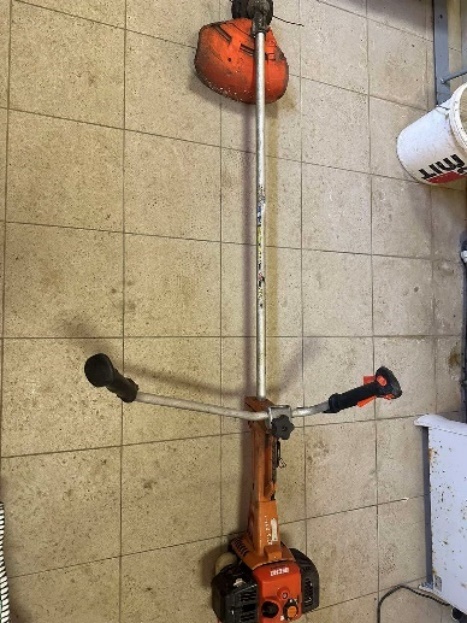 Telšių KT   Telšių m-ja Plungės g. 88, Džiuginėnų k., Gadūnavo sen., Telšių r.Telšių KT   Telšių m-ja Plungės g. 88, Džiuginėnų k., Gadūnavo sen., Telšių r.Telšių KT   Telšių m-ja Plungės g. 88, Džiuginėnų k., Gadūnavo sen., Telšių r.Telšių KT   Telšių m-ja Plungės g. 88, Džiuginėnų k., Gadūnavo sen., Telšių r.Telšių KT   Telšių m-ja Plungės g. 88, Džiuginėnų k., Gadūnavo sen., Telšių r.Telšių KT   Telšių m-ja Plungės g. 88, Džiuginėnų k., Gadūnavo sen., Telšių r.Telšių KT   Telšių m-ja Plungės g. 88, Džiuginėnų k., Gadūnavo sen., Telšių r.Telšių KT   Telšių m-ja Plungės g. 88, Džiuginėnų k., Gadūnavo sen., Telšių r.Telšių KT   Telšių m-ja Plungės g. 88, Džiuginėnų k., Gadūnavo sen., Telšių r.Telšių KT   Telšių m-ja Plungės g. 88, Džiuginėnų k., Gadūnavo sen., Telšių r.Telšių KT   Telšių m-ja Plungės g. 88, Džiuginėnų k., Gadūnavo sen., Telšių r.Telšių KT   Telšių m-ja Plungės g. 88, Džiuginėnų k., Gadūnavo sen., Telšių r.Telšių KT   Telšių m-ja Plungės g. 88, Džiuginėnų k., Gadūnavo sen., Telšių r.1.Staklės 8 B 720311-0037111984Nebenaudojamas150862405712862405712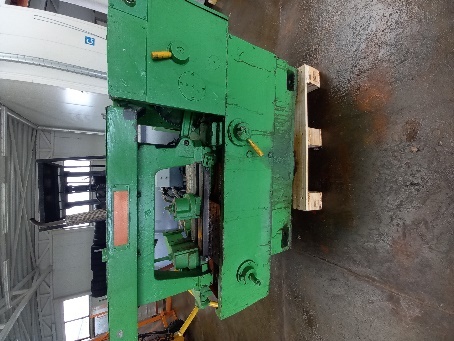 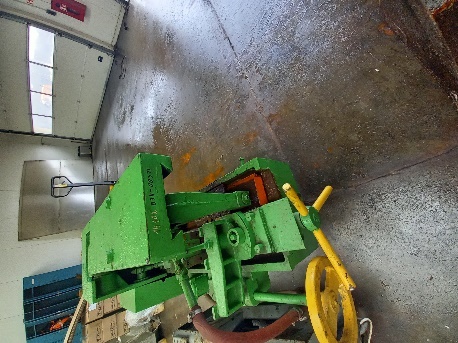 2.Krūmapjovė ECHO SRM-520-ES0315-0074312017Nebenaudojamas. Neatitinka ES reikalavimų50862405712862405712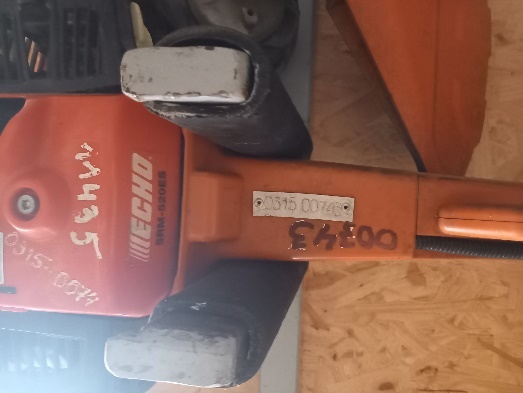 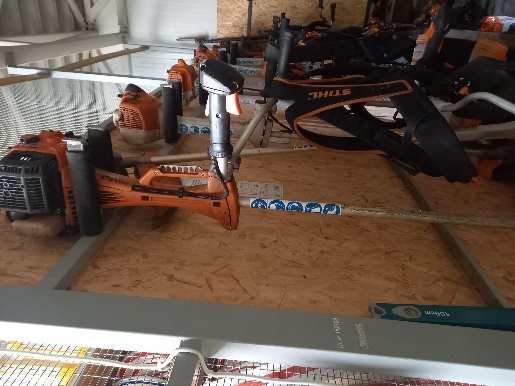 Utenos KT Utenos m-ja.   Vyžuonų g. 53 UtenaUtenos KT Utenos m-ja.   Vyžuonų g. 53 UtenaUtenos KT Utenos m-ja.   Vyžuonų g. 53 UtenaUtenos KT Utenos m-ja.   Vyžuonų g. 53 UtenaUtenos KT Utenos m-ja.   Vyžuonų g. 53 UtenaUtenos KT Utenos m-ja.   Vyžuonų g. 53 UtenaUtenos KT Utenos m-ja.   Vyžuonų g. 53 UtenaUtenos KT Utenos m-ja.   Vyžuonų g. 53 UtenaUtenos KT Utenos m-ja.   Vyžuonų g. 53 UtenaUtenos KT Utenos m-ja.   Vyžuonų g. 53 UtenaUtenos KT Utenos m-ja.   Vyžuonų g. 53 UtenaUtenos KT Utenos m-ja.   Vyžuonų g. 53 UtenaUtenos KT Utenos m-ja.   Vyžuonų g. 53 Utena1.El.tale0901-0072112001Nebenaudojama, nėra kur pritaikyti kel. Galia - 0,5 t. Galiojanti TA apžiūra400861156443861156443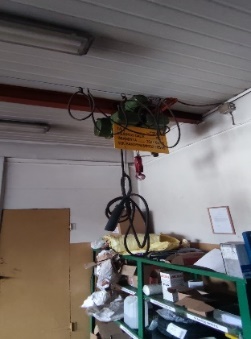 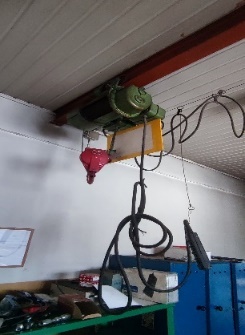 2.Medienos kapokle 25DH0901-0070411997Nebenaudojama, Paveikta korozijos. Galimai nepilna komplektacija 400861156443861156443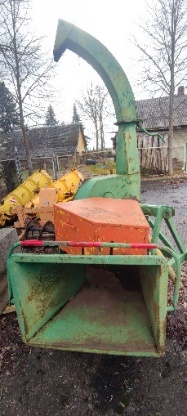 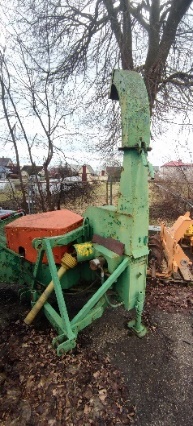 Molėtų KT Molėtų m-ja, Vilniaus g. 97, Molėtai  Molėtų KT Molėtų m-ja, Vilniaus g. 97, Molėtai  Molėtų KT Molėtų m-ja, Vilniaus g. 97, Molėtai  Molėtų KT Molėtų m-ja, Vilniaus g. 97, Molėtai  Molėtų KT Molėtų m-ja, Vilniaus g. 97, Molėtai  Molėtų KT Molėtų m-ja, Vilniaus g. 97, Molėtai  Molėtų KT Molėtų m-ja, Vilniaus g. 97, Molėtai  Molėtų KT Molėtų m-ja, Vilniaus g. 97, Molėtai  Molėtų KT Molėtų m-ja, Vilniaus g. 97, Molėtai  Molėtų KT Molėtų m-ja, Vilniaus g. 97, Molėtai  Molėtų KT Molėtų m-ja, Vilniaus g. 97, Molėtai  Molėtų KT Molėtų m-ja, Vilniaus g. 97, Molėtai  Molėtų KT Molėtų m-ja, Vilniaus g. 97, Molėtai  Vėjapjovė XC55 MHS0315-0176612010Nuo ilgalaikės eksploatacijos susidėvėjus. Variklis degina tepalus40868 237 171868 237 171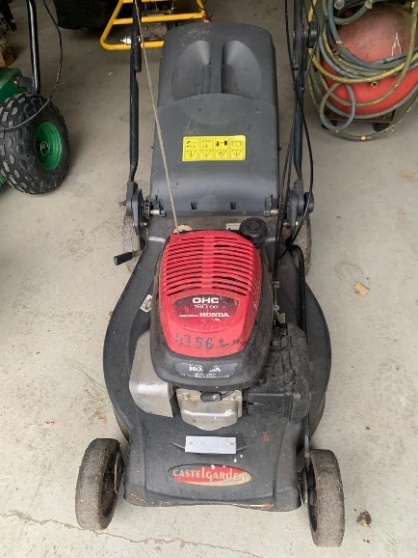 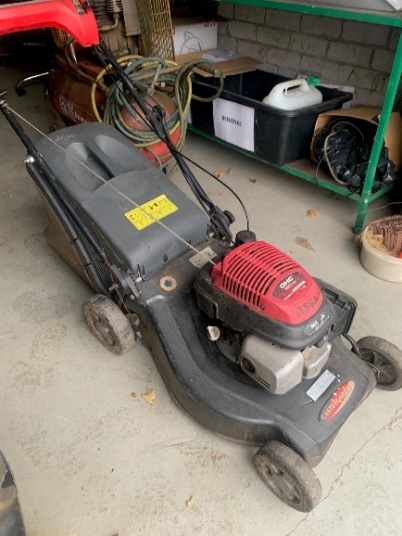 